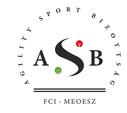 Tájékoztatás a MEOESZ ASB által kiadott teljesítménykönyvek változásárólKedves Agilitysek!A 2018. évi magyar agility szabályzat változásaival összhangban újragondoltuk a teljesítménykönyv megjelenését is. Szükségesnek láttuk azt, hogy a teljesítménykönyv alkalmazkodjon az új szabályzathoz ezért döntöttünk a mellett, hogy tartalmilag megújítjuk, és átformáljuk a könnyebb használat kedvéért. Így külsejében felfrissül a teljesítménykönyv, mellette pedig új tartalmakkal bővül az új magyar agility szabályzatnak megfeleltetve. Helyet kapott a könyvben például az M+ kategória, de lesz külön hely a MEOESZ kártyáknak is. Új igénylések esetén már ezeket a könyveket fogjuk kiküldeni, a régiek, amelyeket most használtok kifutásig továbbra is érvényesek lesznek.Itthon az FCI által elfogadott hivatalos versenyzés kereteit a MEOESZ, azon belül pedig az ASB alakítja ki. Törekvésünk hogy hivatalos versenyzés egységes rendszer szerint történjen, amihez hozzátartozik pl a MEOE Szövetségi tagság ugyanúgy, mint a MEOESZ ASB által kiadott teljesítmény könyv használata a versenyeken. Az említettek miatt 2019 január 1. után kiállított MAGISZ teljesítmény könyvet már nem fogunk elfogadni MEOESZ versenyeken. A már érvényben levő könyvek kifutásig ugyanúgy használhatóak mint a „régi” MEOESZ ASB-s könyvek, de újakat (2018 december 31. után kiállított MAGISZ könyveket) már nem fogunk elfogadni. Erről előzetesen ma tájékoztattuk Szabó István MAGISZ elnök urat is.Köszönjük megértéseteket. Reméljük, hogy az új teljesítménykönyv elnyeri majd tetszéseteket, további információt a könyv kinézetére és az igénylés folyamatára vonatkozóan a következő napokban adunk. Budapest, 2018-12-10                                                            MEOESZ Agility Sportbizottság